BĚLOUŠEK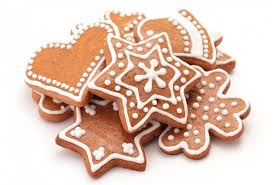 POZVÁNKA PRO VŠECHNY DĚTIMáte šikovné ručičky, přijďte si nazdobit medové perníčky.Kdy:	sobota 24.11.2018 v 16:00 hodin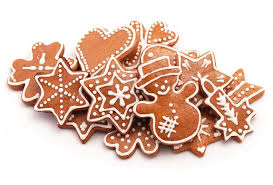 Kde:	obecní úřad Bělušice